Merenje obima Zemlje pomoću Eratostenovog eksperimenta1. Osnovni podaci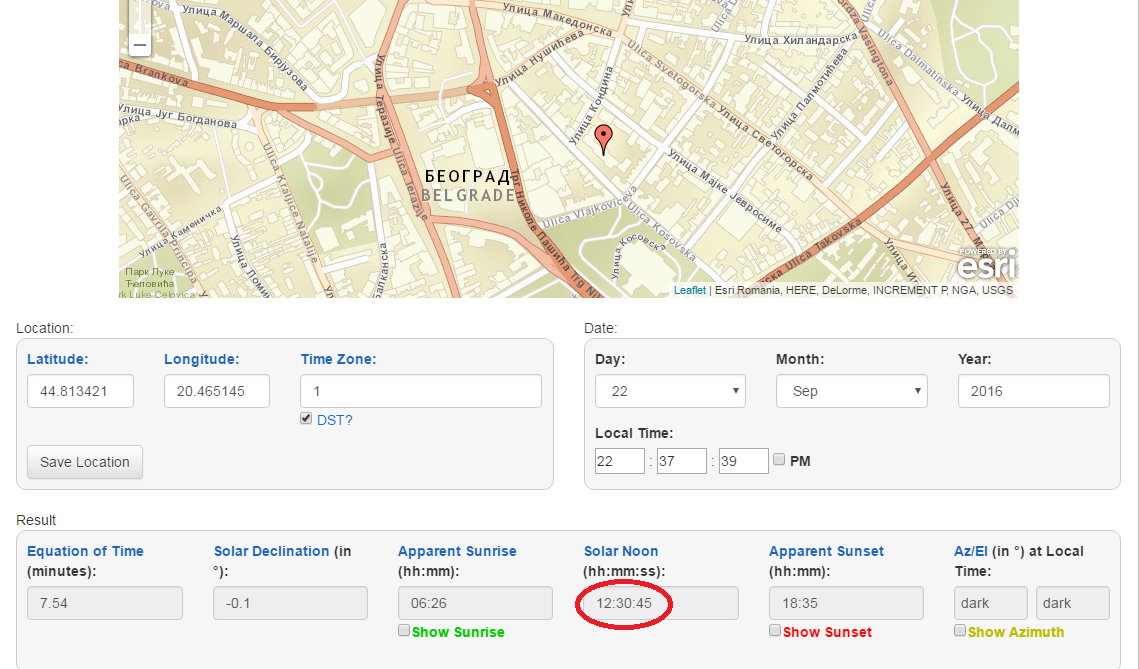 Slika 1. Izračunavanje lokalnog podneva korišćenjem Solar Calculatora na web adresi: http://www.esrl.noaa.gov/gmd/grad/solcalc/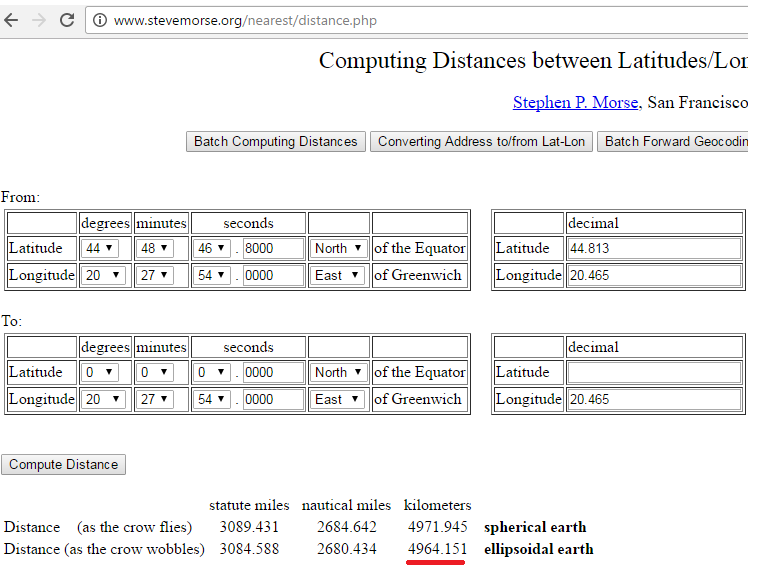 Slika 2. Udaljenost naše škole od Ekvatora, podaci dobijeni korišćenjem forme na sajtu: http://www.stevemorse.org/nearest/distance.php2. The measures that were used in the experiment3. Izračunavanje i rezultati Ugao senke (α)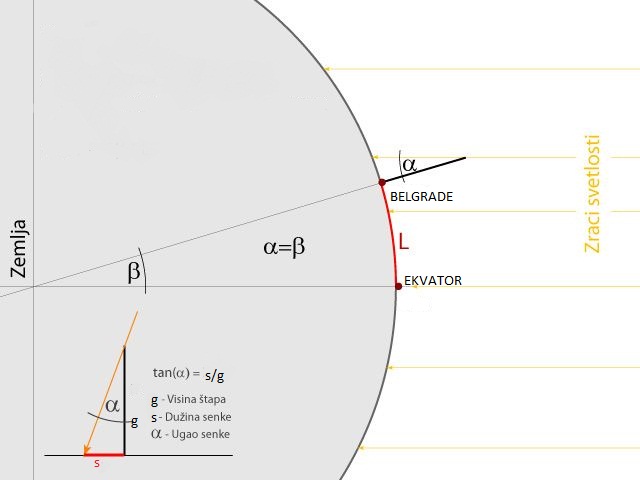 1. Izračunavanje obima Zemlje (C – circumference of Earth) koristeći podatke zamišljene škole na EkvatoruPo savremenim merenjima obim Zemlje po meridijanu je: 40 009,153 km.Poluprečnik Zemlje (r – Earth radius)Po podacima sa Wikipedia-e, ekvatorijalni poluprečnik iznosi	6 378,137 km (koji je ovde i meren), a polarni 6 356,752km.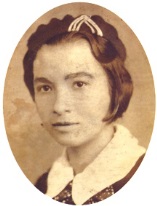 Osnovna škola „Drinka Pavlović“Kosovska 19, 11000 Beograd,SrbijaMestoOŠ “Drinka Pavlović”, Beograd, SrbijaDatum22.09.2016.Vreme kada je obavljeno merenje12:30 (Slika 1.)Geografska širina 44.813421 (N 44° 48′ 48″)Geografska dužina 20.465145 (E 20° 27' 54")Razdaljina škole od ekvatora (e)4964,15km (Slika 2.)Dužina štapa (g - gnomon)100cmDužina senke Tri grupe učenika izmerile su sledeće dužine: 97cm, 98,6cm i 100cm.Srednja vrednost dužine senke (s - senka)(korišćeno u izračunavanju)98,5cm 